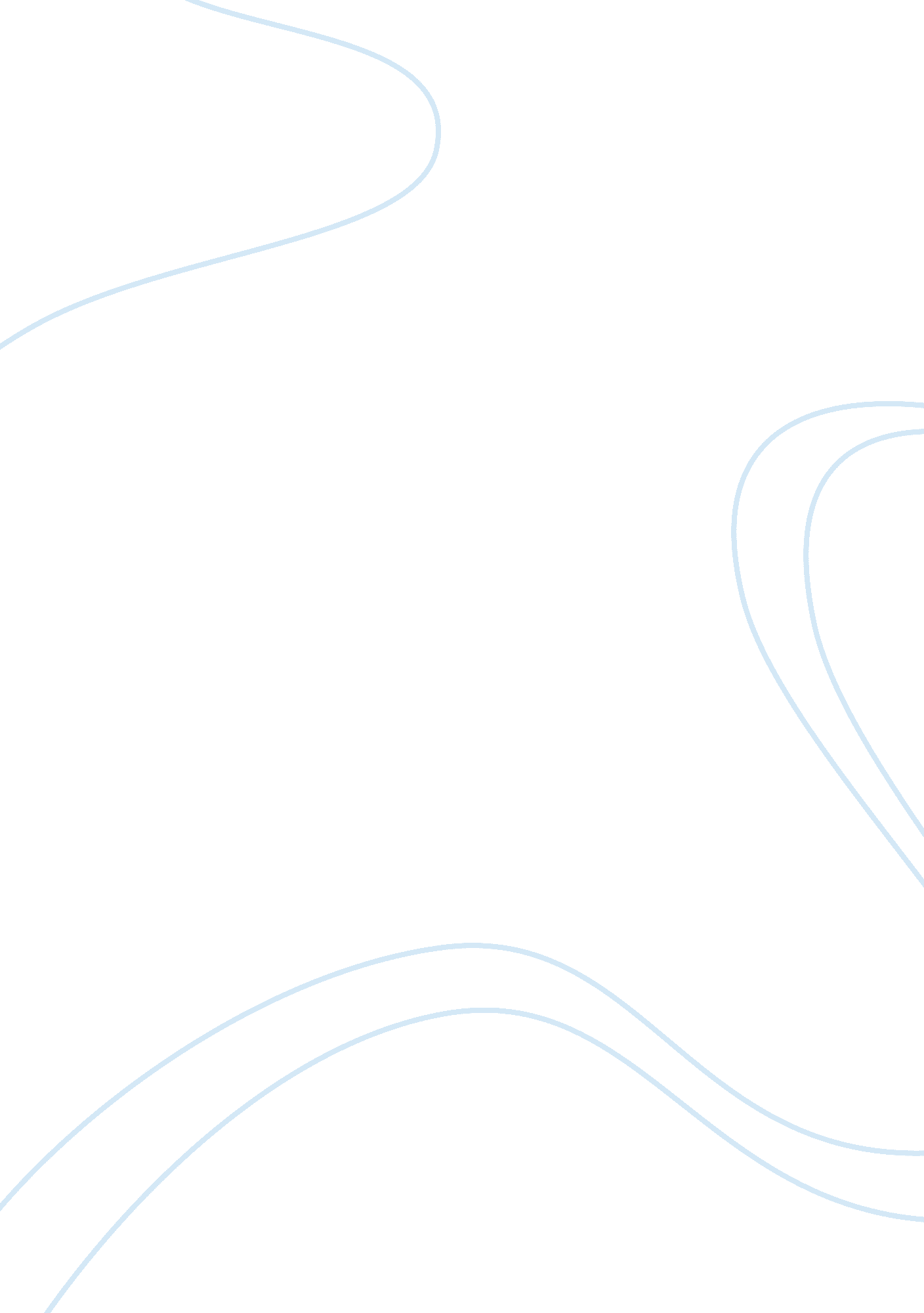 Sample article review on gender and suicidePeople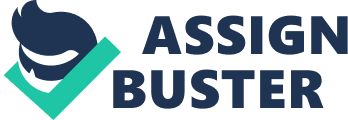 The article in context goes on to delve deep into the topic of gender and suicide by providing proof in the form of research work. In the course of the paper, mixed method and qualitative research work is utilized along with the emphasis on the role of societal bond across the course of life. Thus, the article goes on to portray the close link between social integration and suicide by people. Moreover, there are specific examples that explicate the primary importance of factors like personal and professional attachments in one’s life. 
These factors are shown to play a protective role in people’s lives. However, under strained conditions, the same factors are described to be the cause of stress for the individual. Further, the article goes on to explore how suicide can be triggered by disturbed interaction between psychological and social risk factors. The article goes on to explore how the bonds within the family structure play a major role in shaping the psyche of the individual. The deterioration of the bonds within the familial structure is explicated to be one of the major causes that trigger suicidal tendencies. 
The mid-life of individuals is found to be the most vulnerable time for such suicidal tendencies as relationships in the society might come to take a toll on the individuals. Men are found to be more vulnerable in comparison to women in this regard. One of the strengths of the article is its sociological discussion of the phenomenon of suicide among people. On the other hand, as a weakness of explication and exploration, the article does not take into account the possibility of sudden trauma that might work to trigger suicides among people. 